No.0491-220491-22TitleTitleTitleSale of Vacant LandSale of Vacant LandSale of Vacant LandBrief description of goods or services requiredThe Shire of Esperance seeks buyers for various lots of vacant land in Esperance.The Shire of Esperance seeks buyers for various lots of vacant land in Esperance.The Shire of Esperance seeks buyers for various lots of vacant land in Esperance.The Shire of Esperance seeks buyers for various lots of vacant land in Esperance.The Shire of Esperance seeks buyers for various lots of vacant land in Esperance.The Shire of Esperance seeks buyers for various lots of vacant land in Esperance.The Shire of Esperance seeks buyers for various lots of vacant land in Esperance.The Shire of Esperance seeks buyers for various lots of vacant land in Esperance.Particulars of the decision to invite quotes<e.g.: Council resolution, by seeking Expressions of Interest or budget requirement><e.g.: Council resolution, by seeking Expressions of Interest or budget requirement><e.g.: Council resolution, by seeking Expressions of Interest or budget requirement><e.g.: Council resolution, by seeking Expressions of Interest or budget requirement><e.g.: Council resolution, by seeking Expressions of Interest or budget requirement><e.g.: Council resolution, by seeking Expressions of Interest or budget requirement><e.g.: Council resolution, by seeking Expressions of Interest or budget requirement><e.g.: Council resolution, by seeking Expressions of Interest or budget requirement>Advertisement DetailsAdvertising Date(s):2 December 20223 December 2022Advertising Date(s):2 December 20223 December 2022Advertising Date(s):2 December 20223 December 2022Newspaper(s):Esperance WeekenderWest AustralianNewspaper(s):Esperance WeekenderWest AustralianNewspaper(s):Esperance WeekenderWest AustralianNewspaper(s):Esperance WeekenderWest AustralianNewspaper(s):Esperance WeekenderWest AustralianClosing Date and Time15 December 202215 December 202215 December 202215 December 202215 December 202215 December 202215 December 202215 December 2022Clarification registerKeep a record of the number and summary of each clarification issued to all respondentsKeep a record of the number and summary of each clarification issued to all respondentsKeep a record of the number and summary of each clarification issued to all respondentsKeep a record of the number and summary of each clarification issued to all respondentsKeep a record of the number and summary of each clarification issued to all respondentsKeep a record of the number and summary of each clarification issued to all respondentsKeep a record of the number and summary of each clarification issued to all respondentsKeep a record of the number and summary of each clarification issued to all respondentsOpening Date and Time2.00pm 15 December 20222.00pm 15 December 20222.00pm 15 December 20222.00pm 15 December 20222.00pm 15 December 20222.00pm 15 December 20222.00pm 15 December 20222.00pm 15 December 2022Opened in the presence ofNAME:NAME:NAME:NAME:NAME:NAME:SIGNATURE:SIGNATURE:Opened in the presence ofJeanette ApplebyJeanette ApplebyJeanette ApplebyJeanette ApplebyJeanette ApplebyJeanette Appleby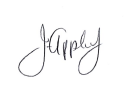 Opened in the presence ofMathew WalkerMathew WalkerMathew WalkerMathew WalkerMathew WalkerMathew Walker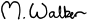 Respondents DetailsRespondents DetailsRespondents DetailsRespondents DetailsRespondents DetailsRespondents DetailsRespondents DetailsRespondents DetailsRespondents DetailsEsperance Earth Works Pty LtdHLS WA PTY LtdJacqueline Stewart DesignsEsperance Earth Works Pty LtdHLS WA PTY LtdJacqueline Stewart DesignsEsperance Earth Works Pty LtdHLS WA PTY LtdJacqueline Stewart DesignsEsperance Earth Works Pty LtdHLS WA PTY LtdJacqueline Stewart DesignsEsperance Earth Works Pty LtdHLS WA PTY LtdJacqueline Stewart DesignsCopy of Advertisement: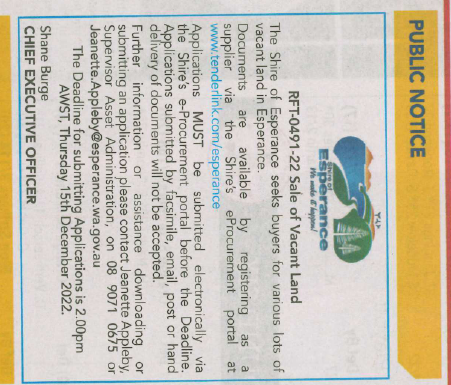 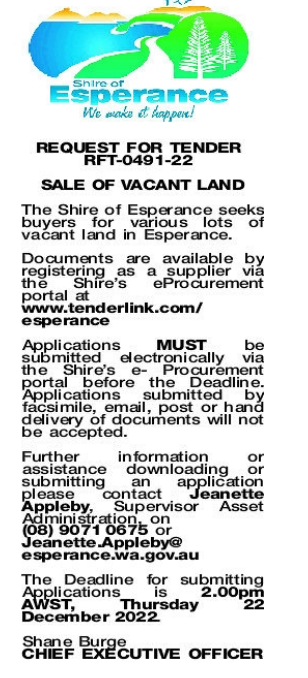 Copy of Advertisement:Copy of Advertisement:Copy of Advertisement:Copy of Advertisement:Copy of Advertisement:Copy of Advertisement:Copy of Advertisement:Copy of Advertisement:2022 Awarded byCouncil2022 Awarded byCouncilDate of Council Meeting  24 January 2023Date of Council Meeting  24 January 2023Date of Council Meeting  24 January 2023Date of Council Meeting  24 January 2023Date of Council Meeting  24 January 2023Date of Council Meeting  24 January 2023Council Minute No. 17.1Name of Successful Respondent(s):Name of Successful Respondent(s):None AcceptedNone AcceptedNone AcceptedNone AcceptedNone AcceptedNone AcceptedNone AcceptedAmount of Successful Respondent(s):Amount of Successful Respondent(s):$ Nil$ Nil$ Nil$ Nil$ Nil$ Nil$ Nil